РЕГИОНАЛЬНЫЙ ЧЕМПИОНАТ «АБИЛИМПИКС»Утверждено советом по компетенции«ШВЕЯ»Протокол №____от_________Председатель совета: ____________________________________КОНКУРСНОЕ ЗАДАНИЕдля школьников по компетенции«ШВЕЯ»Разработала:Учитель швейного делаГКОУ ЛО «Сиверская школа-интернат»Викторова Валентина Александровна2019СОДЕРЖАНИЕ1.    Описание компетенции	31.1. Актуальность компетенции.	31.2. Требования к квалификации	32.Конкурсное задание	42.1. Техническое описание модели	42.2. Структура и описание конкурсного задания	42.3. Последовательность выполнения задания.	62.4. Критерии оценки выполнения конкурсного задания	73. Перечень используемого оборудования, инструментов и материалов	84.   Требования охраны труда и техники безопасности	11ПРИЛОЖЕНИЕ 1	18Описание компетенции.Компетенция «Швея» соответствует профессии ОКПР19601 швея тарифно-квалификационного справочника работ и профессий рабочих(ЕКТС).Актуальность компетенции.Швея – востребованная профессия. Необходимость в швейных услугах появилась ещё в каменном веке, когда человеку впервые пришла идея защитить своё тело какой-либо одеждой. С тех пор навыки швейного мастерства не теряли своей актуальности.В наши дни каждый человек хочет быть не только защищённым, но и выглядеть красиво и элегантно. Независимо от уровня материальной обеспеченности населения, событий в политической или экономической сферах, одежда людям будет нужна всегда.Поэтому профессия швеи является одной из самых актуальных. Очевидное преимущество профессии швеи – это то, что специалист данной квалификации никогда не останется без работы. Швеи могут работать накрупных  фабриках, в небольших частных фирмах, в собственном ателье, осуществляя индивидуальный пошив. Швея может шить одежду, кожаные сумки, аксессуары, обувь и многое другое, что пользуется немалым спросом среди населения.Требования к квалификации Школьники должны знать:форму деталей крояблузы; названия деталей крояблузы; определение долевой и уточной нити; заправку универсального испециального швейного оборудования; регулировку натяжения верхней и нижней нитей; оборудование для влажно-тепловых работ и способы ухода за ним; правила безопасного труда при выполнении различных видов работ и пожарной безопасности; Школьники должны уметь:  сопоставлять наличие количества деталей крояблузы с эскизом; визуально определять правильность выкраивания деталей кроя; технические требования кВТО деталей блузы; выбирать технологическую последовательность обработки блузы;применять современные методы обработки блузы; выполнять внутренние,краевые и отделочные швы. Иметь практический опыт: изготовления швейных изделий; работы с эскизами; распознавания составных частей деталей блузы и ее конструкций; определения свойств применяемого материала; работы на различном швейном оборудовании с применением средств малой механизации; выполнения влажно-тепловых работ.2.Конкурсное задание. 2.1. Описание задания. Задание состоит из двух модулей.  Время выполнение задания: 3 часа (астрономические) Категория участников - «Школьники» Пошив и декорирование женской блузы из хлопчатобумажной ткани, прямого силуэта с поясом, с цельнокроеными рукавами. 2.2. Структура и подробное описание конкурсного задания.  Модуль 1: Пошив женской блузы. Время выполнения: 2 часа. Задание заключается в изготовлении женской блузки. Каждому участнику предоставляются одинаковый крой деталей блузы, из одной и той же ткани, одинаковое оборудование. Для обеспечения равных условий участникам запрещается использовать на площадке иное оборудование и материалы, кроме тех, что предоставлены организаторами.  Содержание швейной коробки, которое обеспечивает сам участник, должно соответствовать инфраструктурному листу. По истечении отведенного времени участник должен сдать работу, для оценивания экспертами. Модуль 2: Декорирование женской блузы.  Время выполнения: 1 час. Задание заключается в декорировании блузы предложеннымиотделочными материалами. О его содержимом коробки с отделочными материалами участники узнают в начале выполнения задания. Для обеспечения равных условий участники могут использовать материалы только из предложенной коробки. Каждому участнику 	предоставляются одинаковое оборудование, одинаковый набор отделочных материалов.По истечении отведенного времени участник должен сдать работу, для оценивания экспертами. 2.3 Последовательность выполнения задания. 2.4. Критерии оценки выполнения задания Для каждого модуля указываются критерии оценок и их максимальный балл. Максимальное количество баллов, которое может получить участник: 100 баллов (за первый модуль - 80 баллов, за второй - 20 баллов).  Распределение баллов по видам работы: 3. Перечень используемого оборудования, инструментов и материалов.Особые условия: при наличии участников с нарушением слуха - обязательноприсутствие сурдопереводчика.4.   Требования охраны труда и техники безопасности.Перед началом работы конкурсант должен: -проверить перед использованием СИЗ их исправность, отсутствие внешних повреждений; -застегнуть пуговицы спецодежды, волосы подобрать под головной убор; -проверить достаточность освещенности рабочего места и подходов к нему, отсутствие слепящего эффекта; -проверить наличие инструмента, приспособлений и материалов; -все детали кроя, изделия и инструменты расположить на рабочем месте в порядке, удобном для работы; -проверить режущую часть ножниц, должна быть правильно произведена заточка; -осмотреть стул и проверить его устойчивость. Перед началом работы на швейных машинах, оверлоках и другом швейном необходимо: -визуальным осмотром проверить отсутствие повреждений швейного оборудования, целостность питающих кабелей, штепсельных соединений; -при отключенном электропитании привода швейного оборудования убедиться установлена ли лапка с предохранителем от прокола пальцев, убедиться имеются ли ограждения на вращающихся частях швейной машины; -перед выполнением пробной операции, удалить шпульный колпачок и игольную нитку; -убедиться в исправности пускового устройства и правильности направления вращения маховика; -убедиться в отсутствии посторонних лиц в рабочей зоне. Во время выполнения пробной операции, при заметных изменениях в работе швейного оборудования, сразу отключить двигатель привода, доложить непосредственному руководителю (эксперту) и до устранения всех неисправностей к работе не приступать. Перед началом работы на электропаровых утюгах с подключенным парогенератором: -визуальным осмотром проверить изоляцию утюга, штепсельной розетки и вилки, наличие и исправность подставки, пульверизатора, диэлектрического коврика; -во время выполнения пробной операции, при заметных изменениях в работе электропарового утюга и парогенератора, сразу отключить оборудование от электросети, доложить непосредственному руководителю и до устранения неисправностей к работе не приступать. Техническое обслуживание, ремонт, наладка проводится только специально обученным персоналом. Требования по охране труда при выполнении ручных работ.При выполнении работ конкурсант обязан: -выполнятьработу согласно технологическому процессу; -при работе с иглой пользоваться наперстком; -обрезку нитей производить ножницами; -в течение всего рабочего дня содержать рабочее место в чистоте и порядке, не загромождать проходы полуфабрикатами и готовыми изделиями; -работать при достаточности освещения на рабочем месте; -не допускать к рабочему месту посторонних лиц; -при выполнении ремонта одежды осмотреть карманы, лацканы и т.д. во избежание травм оставленными в одежде острыми предметами; -прежде чем стачивать изделие, необходимо проверить, не оставалось ли в ткани булавки или иголки. Портному не допускается: -отвлекаться и отвлекать других работников посторонними разговорами; -класть ручной инструмент (ножницы и т.п.) и приспособления в карман; -оставлять иглы, ручной инструмент на изделии при временном прекращении работы; -производить обрыв нити лезвием, зубами. При работе на швейных машинах, оверлоках и другом швейном необходимо: -пускать машину плавным нажатием на педаль; -подачу материала к иглодержателю производить равномерно, без рывков, прошивать утолщенные места на пониженных оборотах (так как игла может сломаться и поранить); -прокладывая строчку, изделие придерживать двумя руками по обе стороны от иглы во избежание попадания пальцев рук под иглу; -заправку верхней и нижней нити, смену иглы, смазку швейной машины производить только при выключенном электродвигателе, сняв ногу с пусковой педали; -при замене иглы убедиться в надежности ее крепления; -постоянно следить за креплением нажимной лапки и в случае ослабевания закрепить ее. Необходимо отключить выключатель питания или полностью отключить швейное оборудование из электросети при: -заправке нитки в иголку или замене шпульки; -замене иглы, лапки, игольной пластины и других деталей; -ремонте или наладке; -оставлении (даже на короткое время) рабочего места; При работе на швейных машинах, оверлоках и другом швейном оборудовании не допускается: -наклоняться низко к швейному оборудованию во избежание захвата ею волос и головного убора; -тормозить или ускорять швейное оборудование рукой за маховое колесо; -касаться иглы на ходу машины; -бросать на пол отработанные или сломанные иглы; -открывать, снимать ограждающие устройства и приспособления; -класть около вращающихся частей швейного оборудования ручной инструмент и посторонние предметы; -использовать затупленную или искривленную иглу. При работе на электропаровых утюгах с подключенным парогенератором конкурсант обязан: -работать осторожно, во избежание ожогов, порчи изделий и возникновения загораний, не перегревая его; -при перегреве, выключить утюг для его постепенного охлаждения; -отключать оборудование, держась за штепсельную вилку; При работе на электропаровых утюгах с подключенным парогенератором не допускается: -выдергивать шнур из розетки, держась за токоведущий кабель (провод); -охлаждать утюг водой; -ронять утюг или стучать по обрабатываемому изделию; -касаний кабеля (провода) с горячим корпусом утюга или горячих предметов. Требования по охране труда по окончании работы. По окончании работы конкурсант обязан: -отключить швейное оборудование, держась за штепсельную вилку и дождаться полной его остановки; -вычистить машину; -убрать в специально выделенные места хранения все приспособления и инструмент (ножницы, отвертку, масленку и т.п.), применяемые в работе; -при отключении электропитания электропаровых утюгов с подключенным парогенератором отключить выключатель электропитания паровых утюгов, отключить выключатель «Сеть», вынуть вилку кабеля (провода) из розетки держась за штепсельную вилку, стравить пар из парогенератора через подсоединенный шланг в холодную воду. Привести в порядок рабочее место и территорию вокруг него; Отключить рабочее освещение; Сообщить своему непосредственному руководителю (эксперту) обо всех неисправностях, возникших во время работы, и принятых мерах по их устранению. Снять рабочую одежду, специальную обувь и другие СИЗ и убрать их в установленные места хранения. Вымыть руки водой с моющим средством. Требования по охране труда в аварийных ситуациях.При возникновении аварийной ситуации конкурсант должен: -остановить работу, отключить используемые при работе электрическое оборудование, принять меры к эвакуации людей из опасной зоны и вызвать аварийные службы; -сообщить о происшествии непосредственному руководителю (эксперту), ответственному за безопасную эксплуатацию оборудования; -принять меры по устранению причин аварийной ситуации. При аварии электроснабжения, прорыве трубопровода, необходимо прекратить работу и вызвать соответствующую аварийную службу. Возобновление работы допускается только после устранения причин, приведших к аварийной ситуации и (или) несчастному случаю. В случае возникновения пожара или загорания необходимо: -прекратить работу; -обесточить электроприборы; - сообщить о происшествии непосредственному руководителю или другому должностному лицу организации. При невозможности устранения очага пожара необходимо сообщить о нем в подразделение по чрезвычайным ситуациям; -в случае угрозы здоровью и (или) жизни немедленно покинуть место пожара по путям эвакуации. При несчастном случае необходимо: -принять меры по предотвращению воздействия травмирующих факторов на потерпевшего, оказанию потерпевшему первой помощи, вызову на место происшествия медицинских работников или доставке потерпевшего в организацию здравоохранения; -обеспечить до начала расследования сохранность обстановки на месте происшествия, если не существует угрозы жизни и здоровью окружающих; -сообщить о несчастном случае непосредственному руководителю или другому должностному лицу. В случае получения травмы и (или) внезапного ухудшения здоровья (усиления сердцебиения, появления головной боли и другого) конкурсант должен прекратить работу, отключить оборудование, сообщить об этом непосредственному руководителю (эксперту) или другому должностному лицу и при необходимости обратиться к врачу. ПРИЛОЖЕНИЕ 1Технический рисунок.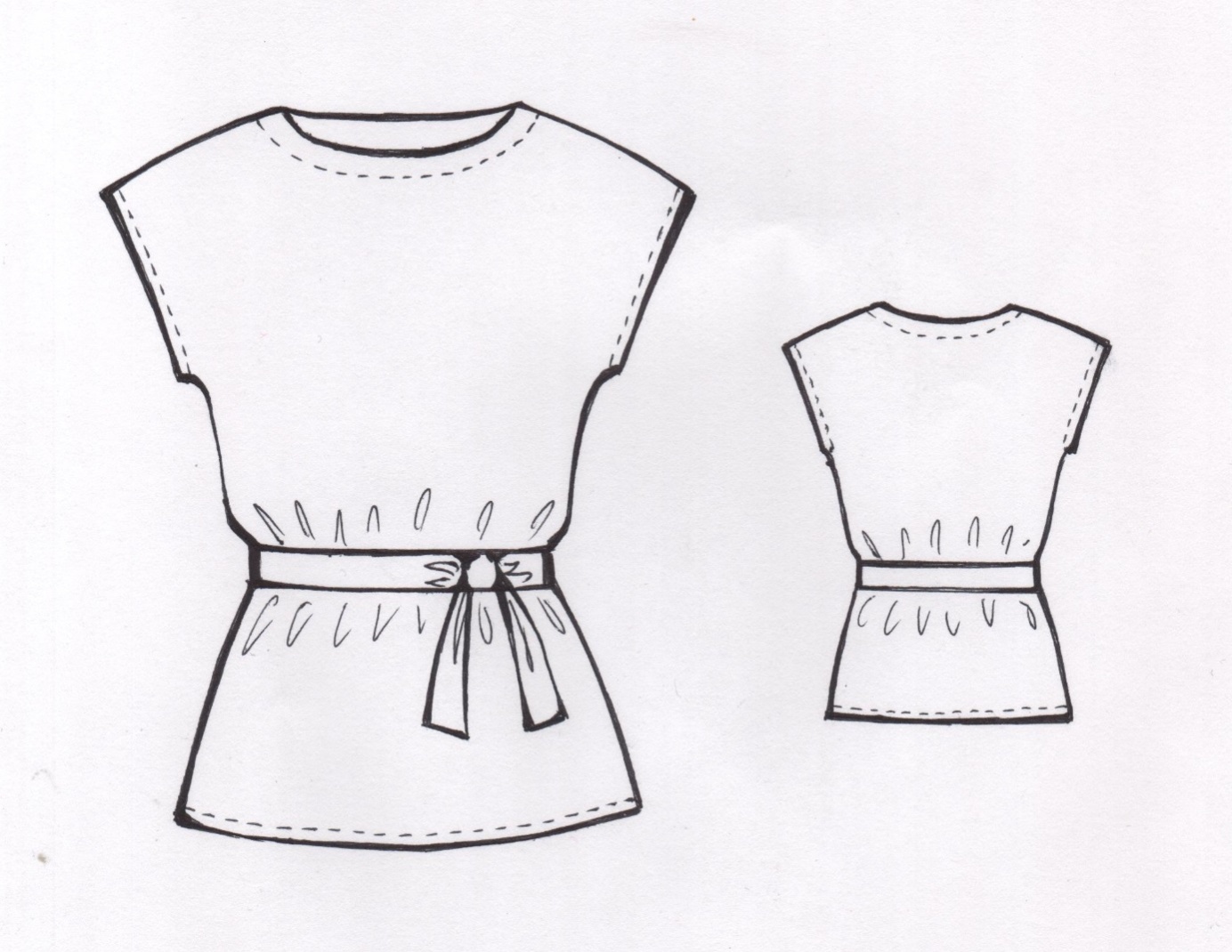 Спецификация деталейНаименование и описание модуля Время(час)Результат Модуль 1: Пошив женской блузы 2Блуза женская повседневная из хлопчатобумажной ткани, прямого силуэта с завязывающимся поясом, с цельнокроеными рукавами. Длина блузки по среднему шву спинки – 70,0 см. Горловина имеет щелевидную форму и обработана подкройной обтачкой шириной 4,0 см.   Линия плечевого шва длиной 20,0 см.Плечевые и боковые швы обработаны стачным швом вразутюжку и обмётаны.  Ширина шва 1,0 см   Низ блузки и рукавов обработаны швом в подгибку с закрытым срезом. Ширина шва 2,0 см.  (См. Приложение 1)Модуль 2:  Декорирование женской блузы 1 Авторская ручная работа.  Стильная и современная блуза. № Наименование операции Модуль 1 Модуль 1 1. Продублировать обтачки горловины.2. Обработать подкройную обтачку горловины.3. Обработать плечевые срезы стачным швом.4. Обработать срез горловины подкройной обтачкой.5. Обработать боковые срезы стачным швом.6. Обработать срез низа рукава швом в подгибку с закрытым срезом.7. Обработать срез низа изделия швом в подгибку с закрытым срезом. 8. Обработать пояс.9. Выполнить окончательную ВТО блузы.Модуль 2 Модуль 2 10. Выполнить декорирование блузы с помощью предложенных отделочных материалов.Критерии Шкала оценки Шкала оценки Наивысший балл Критерии Объективные Субъективные Наивысший балл Модуль 1 Модуль 1 Модуль 1 Соблюдение заданных основных параметров 3-53-5   102.Обработка плечевых швов  3-51-2 73.Обработка горловины 3-51-2 74.Обработка боковых и среднего швов спинки 3-51-2 75.Обработка низа рукавов3-51-2 76.Обработка низа изделия3-51-2 77.Выполнение отделочных строчек 3-51-2 78.Выполнение обработки пояса. 3-51-2 79.Выполнение ВТО 3-51-2 710.Содержание рабочего места 5-7- 711.Соблюдение техники безопасности 5-7- 7Всего Всего Всего 80Модуль 2 Модуль 2 Модуль 2 12.Соблюдение заданных основных параметров - 55 13.Композиция - 55 14.Аккуратность - 55 15.Соблюдение техники безопасности 5 -5 Всего 20 Итого: ПЕРЕЧЕНЬ ОБОРУДОВАНИЯ НА 1-ГО УЧАСТНИКА (конкурсная площадка) ПЕРЕЧЕНЬ ОБОРУДОВАНИЯ НА 1-ГО УЧАСТНИКА (конкурсная площадка) ПЕРЕЧЕНЬ ОБОРУДОВАНИЯ НА 1-ГО УЧАСТНИКА (конкурсная площадка) ПЕРЕЧЕНЬ ОБОРУДОВАНИЯ НА 1-ГО УЧАСТНИКА (конкурсная площадка) ПЕРЕЧЕНЬ ОБОРУДОВАНИЯ НА 1-ГО УЧАСТНИКА (конкурсная площадка) Оборудование, инструменты, ПО Оборудование, инструменты, ПО Оборудование, инструменты, ПО Оборудование, инструменты, ПО Оборудование, инструменты, ПО № Наименование Ссылка на сайт с тех. характеристиками либо тех. характеристики оборудования, инструментов Ед.измеренияКол-во 2 Швейная машина Прошиваемые материалы:для легких и средних тканей Тип машины:электромеханическая Тип челнока: вертикальныйМаксимальная скорость шитья:600 ст/мин Регулировка давления лапки на ткань:Есть Шт. 1 3 ОверлокВид: бытовой Материал корпуса: пластик Максимальное число нитей:4 Потребляемая мощность: 120 Вт Дифференциальная подача: есть Автоматическая заправка: нет Контроль натяжения нитей: ручной Расположение привода ножа: нижнее Отключение ножа: есть Нитеобрезатель: нет Тип нитеобрезателя: ручной Регулировка прижима ткани: есть Тип регулировки прижима ткани: ручной Регулировка ширины обреза ткани: есть Максимальная ширина обреза: 7 ммШт. 1 4 Утюг электрическийМощность 2000 Вт Постоянная подача пара, вертикальное отпаривание, паровой удар, система самоочисткиМощность подачи пара до 25 г/мин. Вес 0.9 кгШт. 1 6 Гладильная доска Ширина -130 см Высота - 90 см Глубина - 33 смШт. 1 ПЕРЕЧЕНЬ РАСХОДНЫХ МАТЕРИАЛОВ НА 1 УЧАСТНИКА ПЕРЕЧЕНЬ РАСХОДНЫХ МАТЕРИАЛОВ НА 1 УЧАСТНИКА ПЕРЕЧЕНЬ РАСХОДНЫХ МАТЕРИАЛОВ НА 1 УЧАСТНИКА ПЕРЕЧЕНЬ РАСХОДНЫХ МАТЕРИАЛОВ НА 1 УЧАСТНИКА ПЕРЕЧЕНЬ РАСХОДНЫХ МАТЕРИАЛОВ НА 1 УЧАСТНИКА № Наименование Ссылка на сайт с тех. характеристиками либо тех. характеристики оборудования, инструментов Ед. измерения Кол-во 1 Хлопчатобумажная ткань.Хлопок 100% Плотность 120 г/м2, Ширина 150 см  Комплект кроя1 2 Нитки швейныеВ цвет ткани, маленькие бобины Комплект1 3 Коробка с отделочными материаламиКомплект отделочных материалов для выполнения 2 Модуля Комплект1 РАСХОДНЫЕ МАТЕРИАЛЫ, ОБОРУДОВАНИЕ И ИНСТРУМЕНТЫ, КОТОРЫЕ УЧАСТНИКИ ДОЛЖНЫ ИМЕТЬ ПРИ СЕБЕРАСХОДНЫЕ МАТЕРИАЛЫ, ОБОРУДОВАНИЕ И ИНСТРУМЕНТЫ, КОТОРЫЕ УЧАСТНИКИ ДОЛЖНЫ ИМЕТЬ ПРИ СЕБЕРАСХОДНЫЕ МАТЕРИАЛЫ, ОБОРУДОВАНИЕ И ИНСТРУМЕНТЫ, КОТОРЫЕ УЧАСТНИКИ ДОЛЖНЫ ИМЕТЬ ПРИ СЕБЕРАСХОДНЫЕ МАТЕРИАЛЫ, ОБОРУДОВАНИЕ И ИНСТРУМЕНТЫ, КОТОРЫЕ УЧАСТНИКИ ДОЛЖНЫ ИМЕТЬ ПРИ СЕБЕРАСХОДНЫЕ МАТЕРИАЛЫ, ОБОРУДОВАНИЕ И ИНСТРУМЕНТЫ, КОТОРЫЕ УЧАСТНИКИ ДОЛЖНЫ ИМЕТЬ ПРИ СЕБЕ1 Коробочка  Хранение личных инструментов Шт. 1 2 Ножницы  Выполнение мелких работ Шт. 1 3 Портновский мел (обмылок) Перенос линий Шт. 1 4 Линейка  Не более 50 см Шт. 1 5 Сантиметровая лента  Проверка заданных параметров Шт. 1 6 Иглы для ручных работ Выполнение ручных работ Шт. 2 7 Булавки портновские Выполнение ручных работ Упаковка 1 8 Катушка ниток Выполнение ручных работ Шт. 1 9 Наперсток Выполнение ручных работ Шт. 1 10 Приспособление для распарыванияУдаление стежков и строчек временного назначенияШт. 1 11 Колышек  Вывертывание и выправление углов Шт. 1 12 Фартук, косынка (резинка для длинных волос). Личная специальная одежда для конкурсанта Комплект 1 НА 1-ГО ЭКСПЕРТА (КОНКУРСНАЯ ПЛОЩАДКА) НА 1-ГО ЭКСПЕРТА (КОНКУРСНАЯ ПЛОЩАДКА) НА 1-ГО ЭКСПЕРТА (КОНКУРСНАЯ ПЛОЩАДКА) НА 1-ГО ЭКСПЕРТА (КОНКУРСНАЯ ПЛОЩАДКА) НА 1-ГО ЭКСПЕРТА (КОНКУРСНАЯ ПЛОЩАДКА) НА 1-ГО ЭКСПЕРТА (КОНКУРСНАЯ ПЛОЩАДКА) Перечень оборудования и мебель Перечень оборудования и мебель Перечень оборудования и мебель Перечень оборудования и мебель Перечень оборудования и мебель Перечень оборудования и мебель № Наименование Ссылка на сайт с тех. характеристиками либо тех. характеристики оборудования Ссылка на сайт с тех. характеристиками либо тех. характеристики оборудования Ед. измерения Кол-во 1 Стол Письменный Письменный Шт. 1 2 Стул Письменный Письменный Шт. 1 ОБЩАЯ ИНФРАСТРУКТУРА КОНКУРСНОЙ ПЛОЩАДКИ ОБЩАЯ ИНФРАСТРУКТУРА КОНКУРСНОЙ ПЛОЩАДКИ ОБЩАЯ ИНФРАСТРУКТУРА КОНКУРСНОЙ ПЛОЩАДКИ ОБЩАЯ ИНФРАСТРУКТУРА КОНКУРСНОЙ ПЛОЩАДКИ ОБЩАЯ ИНФРАСТРУКТУРА КОНКУРСНОЙ ПЛОЩАДКИ ОБЩАЯ ИНФРАСТРУКТУРА КОНКУРСНОЙ ПЛОЩАДКИ Перечень оборудование, инструментов, средств индивидуальной защиты и т.п. Перечень оборудование, инструментов, средств индивидуальной защиты и т.п. Перечень оборудование, инструментов, средств индивидуальной защиты и т.п. Перечень оборудование, инструментов, средств индивидуальной защиты и т.п. Перечень оборудование, инструментов, средств индивидуальной защиты и т.п. Перечень оборудование, инструментов, средств индивидуальной защиты и т.п. № Наименование Ссылка на сайт с тех. характеристиками либо тех. характеристики оборудования Ссылка на сайт с тех. характеристиками либо тех. характеристики оборудования Ед. измерения Кол-во 1 Флипчарт магнитно-маркерный на треногеРазмер доски: 60х90 см. Максимальная высота: 162 см Средняя высота: 125 см Минимальная высота: 96 см Размер упаковки: 65х100х7 см Размер доски: 60х90 см. Максимальная высота: 162 см Средняя высота: 125 см Минимальная высота: 96 см Размер упаковки: 65х100х7 см Шт. 2 2 Вешалка для готовых изделий напольная Длина: 145 см. Ширина: 43 см. Количество перекладин: 1. Максимальная нагрузка: 15 кг. Вешалка напольная предназначена для размещения на ней одежды, обуви и предметов обихода в жилых помещениях и гардеробных. Имеет раздвижную систему с регулировкой высоты перекладины. Надежные опоры-ролики со стопорным механизмом, вращающиеся на 360°, обеспечивают мобильность и легкий способ перемещения изделия, а также возможность надежно зафиксировать вешалку в выбранном месте. Длина: 145 см. Ширина: 43 см. Количество перекладин: 1. Максимальная нагрузка: 15 кг. Вешалка напольная предназначена для размещения на ней одежды, обуви и предметов обихода в жилых помещениях и гардеробных. Имеет раздвижную систему с регулировкой высоты перекладины. Надежные опоры-ролики со стопорным механизмом, вращающиеся на 360°, обеспечивают мобильность и легкий способ перемещения изделия, а также возможность надежно зафиксировать вешалку в выбранном месте. Шт. 2 3 Вешалка- плечики Возраст: 0 месяцев до 16 лет Вес: 75 грамм Цвет: зеленый, оранжевый, голубой и т,д.Размеры товара (В/Ш/Г), см2/32/17 Состав: полипропилен Возраст: 0 месяцев до 16 лет Вес: 75 грамм Цвет: зеленый, оранжевый, голубой и т,д.Размеры товара (В/Ш/Г), см2/32/17 Состав: полипропилен Шт. 20 4 Стол для швейной машинкиСтол 60см Х 60см  Стол 60см Х 60см  Шт. 10 5 Стол для оверлокаСтол 60см Х 60см Стол 60см Х 60см Шт. 10 6 Стол для выполнения ручных работ Стол 60см Х 140см Стол 60см Х 140см Шт. 10 7 Стул Винтовой Винтовой Шт. 10 ПЕРЕЧЕНЬ ОБОРУДОВАНИЕ ДЛЯ ЭКСПЕРТОВ ПЕРЕЧЕНЬ ОБОРУДОВАНИЕ ДЛЯ ЭКСПЕРТОВ ПЕРЕЧЕНЬ ОБОРУДОВАНИЕ ДЛЯ ЭКСПЕРТОВ ПЕРЕЧЕНЬ ОБОРУДОВАНИЕ ДЛЯ ЭКСПЕРТОВ Перечень оборудования, мебель, канцелярия и т.п. Перечень оборудования, мебель, канцелярия и т.п. Перечень оборудования, мебель, канцелярия и т.п. Перечень оборудования, мебель, канцелярия и т.п. № Наименование Ссылка на сайт с тех. Характеристиками, либо тех. характеристики оборудования Ссылка на сайт с тех. Характеристиками, либо тех. характеристики оборудования Ед. измерения Кол-во 1 Ноутбук Подсчета баллов при подведении итогов Подсчета баллов при подведении итогов Шт. 1 2 Ручка Шариковая Шариковая Шт. 1 3 Карандаш Шт. 1 4 Ластик Шт. 1 5 Мусорные корзины Шт. 2 ДОПОЛНИТЕЛЬНЫЕ ТРЕБОВАНИЯ/КОММЕНТАРИИ ДОПОЛНИТЕЛЬНЫЕ ТРЕБОВАНИЯ/КОММЕНТАРИИ ДОПОЛНИТЕЛЬНЫЕ ТРЕБОВАНИЯ/КОММЕНТАРИИ ДОПОЛНИТЕЛЬНЫЕ ТРЕБОВАНИЯ/КОММЕНТАРИИ Количество точек питания и их характеристики Количество точек питания и их характеристики Количество точек питания и их характеристики Количество точек питания и их характеристики № Наименование  	Наименование  	Тех. характеристики  1 Оборудование, которое нуждается в подключении Оборудование, которое нуждается в подключении Общая мощность приблизительно 220 V Общая мощность приблизительно 220 V 1 -для швейной машины -для швейной машины Электрическая розетка 220V Шт. 10 1 -для оверлока-для оверлокаЭлектрическая розетка 220V Шт. 10 1 - для утюга - для утюга Электрическая розетка 220V Шт. 10 1 - для светильника - для светильника Электрическая розетка 220V Шт. 20 2 Сетевые удлинители Сетевые удлинители С фильтром 3 розетки Шт. 10 №Наименование детали Количество деталей 1.Перед1 деталь  2.Спинка 1 деталь3.Пояс 2 детали4.Обтачка горловины переда1 деталь 5.Обтачка горловиныспинки 1 детали 6. Обтачка горловины переда из клеевого дублирующего материала.1 деталь 7.Обтачки горловины спинки из клеевого дублирующего материала.1 деталь